Муниципальное казенное дошкольное образовательное учреждение «Центр развития ребенка детский - сад №12» г. Избербаш  Республика  Дагестан Ул. Буйнакского, №112 Учредитель: Управление образованием г.Избербаш Тел.2-69-38,E-mail :12ds.pchelka@mail.ru ОГРН1070548000786 ИНН0548113642 КПП054801001Инструкция по предупреждению коронавирусной инфекции для работников пищеблокаОбщие положенияНастоящая инструкция содержит основные требования, предъявляемые к санитарному режиму на пищеблоке (кухне) и личной гигиене работников пищеблока, особенностям режимов доступа на пищеблок, организации питания работников пищеблока, санитарной обработке помещений, обеспечению работников средствами защиты и другие необходимые мероприятия для противодействия распространения новой коронавирусной инфекции (COVID-19).Действие настоящей инструкции распространяется на всех работников пищеблока.В связи с неблагополучной ситуацией по новой коронавирусной инфекции работники допускаются к работе после детального изучения данной инструкции по предупреждению коронавируса на пищеблоке, прохождения внепланового инструктажа по изучению профилактических мер по предупреждению распространения коронавирусной инфекции, а также с соблюдением всех мер предосторожности.Работники пищеблока (кухни) должны соблюдать данную инструкцию, иметь прививки в соответствии с национальным календарем профилактических прививок, а также по эпидемиологическим показаниям, личную медицинскую книжку установленного образца, в которую внесены результаты медицинских обследований и лабораторных исследований, сведения о прививках, перенесенных инфекционных заболеваниях и о прохождении профессиональной гигиенической подготовки и аттестации, допуск к работе.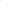  1.5. Работники пищеблока с целью соблюдения требований по предупреждению распространения новой коронавирусной инфекции должны: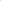 строго соблюдать рекомендации Роспотребнадзора по профилактике распространения COVID-19 в производственных, вспомогательных и бытовых помещениях;  содержать в порядке и чистоте свое рабочее место;  содействовать и сотрудничать с администрщией в деле обеспечения здоровых и безопасных условий труда, незамедлительно сообщать своему непосредственному руководителю или иному должностному лицу о любом ухудшении состояния своего здоровья, в т.ч. о проявлении признаков новой коронавирусной инфекции;  выполнять все нормы и обязательства по охране труда, установленные коллективным договором, соглашением, трудовым договором, правилами внутреннего трудового распорядка, должностными обязанностями;  внимательно вьшолнять свои должностные обязанности, не отвлекаться;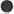 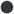 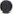 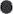 пользоваться и правильно применять СИЗ, одноразовые маски, одноразовые перчатки, кожные антисептики для обработки рук, дезинфицирующие средства согласно условиям и характеру выполняемой работы;при отсутствии средств защиты и дезинфицирующих средств незамедлительно ставить в известность об этом прямого руководителя;незамедлительно уведомлять прямого или вышестоящего руководителя о любой ситуации, несущей угрозу жизни или здоровью работников и окружающих, о происшедшем несчастном случае, ухудшении состояния своего здоровья;придерживаться всех требований и предписаний по нераспространению новой коронавирусной инфекции;знать пути передачи, признаки заболевания, меры профилактики коронавирусной инфекции.Работники пищеблока должны знать, что механизмами передачи коронавирусной инфекции являются воздушно-капельный, контактный, фекально-оральный.Работники пищеблока должны обеспечиваться согласно установленным нормам санитарной одеждой, санитарной обувью и санитарными принадлежностями, дезинфицирующими средствами.Работникам пищеблока необходимо:санитарную одежду и обувь хранить в установленных для этого местах;верхнюю одежду, обувь, головные уборы, а также личные вещи оставлять в гардеробе;выполнять работу исключительно в чистой санитарной одежде и менять ее по мере загрязнения;производить смену масок не реже раза в З часа;обрабатывать руки дезинфицурующими средствами;своевременно проводить дезинфекцию своего рабочего места,С целью предупреждения и предотвращения распространения коронавирусной инфекции, желудочно-кишечных, паразитарных и иных заболеваний работникам пищеблока необходимо знать и строго соблюдать нормы и правила личной гигиены:коротко подстригать ногти, не наносить на них лак;тщательно мыть руки с мылом (обладающим дезинфицирующим действием) перед тем как начать работу, переходя от выполнения одной операции к другой, после перерыва в работе, прикосновения к загрязненным предметам, а также после посещения санузла, перед приемом пищи и по окончании работы.Работники пищеблока несут ответственность за соблюдение требований настоящей инструкции согласно законодательству Российской Федерации.Санитарно-гигиенические требования и порядок допуска работников пищеблока к работе2.1, В учреждении (организации) организована работа по предупреждению распространения коронавирусной инфекции и системная работа по информированию работников о рисках новой коронавирусной инфекции COVID-19, мерах личной профилактики, необходимости своевременного обращения за медицинской помощью при появлении первых симптомов ОРВИ.Для работников пищеблока на основании существующих документов и рекомендаций Роспотребнадзора разработаны и направлены правила личной гигиены, входа и выхода из помещений кухни, регламент уборки.При входе в здание работник должен вытереть ноги об резиновый коврик, пропитанный дезинфицирующим средством.Перед началом работы всем работникам пищеблока медицинским работником измеряется температура тела с занесением результатов в журнал термометрии.При температуре 37,0 и выше, либо при иных явных признаках ОРВИ, работникпищеблока отстраняется от работы и направляется домой для вызова медицинского работника на дом.Каждый работник должен оповещать о любых отклонениях в состоянии здоровья. Работник с симптомами заболевания не допускается к работе. Возобновление допуска к работе возможно только при наличии справки лечебного учреждения о выздоровлении. 2.7. Перед началом смены работники пищеблока обеспечиваются запасом одноразовых масок (исходя из продолжительности рабочей смены и смены масок не реже одного раза в З часа) для использования их при работе, а также дезинфицирующими салфетками, либо кожными антисептиками для обработки рук, дезинфицирующими средствами. Повторное использование одноразовых масок, а также использование увлажненных масок не допускается.Работники пищеблока обязаны выполнять правила личной гигиены и производственной санитарии.Перед началом работы необходимо вымыть руки. Для механического удаления загрязнений и микрофлоры руки моют теплой проточной водой с мылом в течение 1-2 минут, в том числе после сотового телефона, обращая внимание на околоногтевые пространства. Оптимально пользоваться сортами мыла с высокой пенообразующей способностью. Затем руки ополаскивают водой для удаления мыла и обрабатывают дезинфекционными средствами (антибактериальные средства для рук, содержащие не менее 60% спирта, (влажные салфетки или гель)).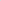 Надеть санитарную одежду, сменную обувь, одноразовую маску для лица,З. Санитарная обработка помещений пищеблока во время работыПрофилактическая дезинфекция проводится на системной основе и включает в себя меры личной гигиены, частое мытье рук с мылом и обработку их кожными антисептиками, дезинфекцию столовой и кухонной посуды, проветривание и обеззараживание воздуха, проведение влажной уборки помещений с использованием дезинфицирующих средств.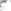 Выполняя работу, следует поддерживать чистоту и порядок на рабочем месте, не загораживать его и проходы к нему, между оборудованием, столами, стеллажами, к пультам управления и рубильникам, пути эвакуации и иные проходы ненужными предметами, пустой тарой, инвентарем, лишними запасами сырья, кулинарной продукцией.Пустую тару, следует вовремя убирать в предназначенное для этого место.Следует регулярно (каждые 3 часа) проветривать помещения пищеблока.Обеззараживание воздуха проводить при помощи ультрафиолетового бактерицидного облучателя закрытого типа (рециркулятором), который может применяться круглосуточно в присутствии людей.Смену одноразовой медицинской маски производить не реже одного раза в З часа (в случае ее увлажнения — немедленно).Использованную медицинскую маску уложить в полиэтиленовый пакет и завязать его, а затем выбросить в мусорное ведро.В случае, если используются многоразовые маски для лица, использованные маски сложить в пакет. Многоразовую маску нужно выстирать с мылом или моющим средством, затем обработать с помощью парогенератора или утюга с функцией подачи пара. После обработки маска не должна оставаться влажной, поэтому в конце её необходимо прогладить горячим утюгом, уже без функции подачи пара.После каждой смены деятельности работник пищеблока должен вымыть руки с мылом. 3.9. На период распространения коронавирусной инфекции для вытирания рук следует использовать одноразовые бумажные полотенца.З. 10. Во время работы не рекомендуется трогать руками лицо.3.11. В случае, если технологические процессы позволяют обеспечить расстояние между работниками, рекомендуется находиться на расстоянии не менее 1 ,5 метров между людьми. 3.12. В середине рабочей смены всем работникам пищеблока медицинским работником повторно измеряется температура тела с занесением данных в журнал.3.13. В случае ухудшения здоровья, работник обязан незамедлительно поставить в известность своего руководителя и обратиться за помощью к медицинскому работнику.З. 14. Перед началом работы, а также не реже чем через 6 часов, провести влажнуо уборку помещений пищеблока с применением дезинфицирующих средств. Уборку помещений проводить с использованием разрешенных к применению дезинфицирующих средств, соблюдая время экспозиции и концентрацию рабочего раствора дезинфицирующего средства в соответствии с инструкцией к препарату.З. 15. Для дезинфекции могут быть использованы средства из различных химических групп:  хлорактивные (натриевая соль дихлоризоциануровой кислоты - в концентрации активного хлора в рабочем растворе не менее 0,06 %, хлорамин Б - в концентрации активного хлора в рабочем растворе не менее 3,0 %);  кислородактивные (перекись водорода в концентрации не менее 3,0 %);  катионные поверхностно-активные вещества (КПАВ) - четвертичные аммониевые соединения (в концентрации в рабочем растворе не менее 0,5 %);  третичные амины (в концентрации в рабочем растворе не менее 0,05 %);  полимерные производные гуанидина (в концентрации в рабочем растворе не менее 0,2 %);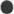 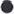 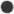 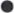 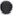  спирты (в качестве кожных антисептиков и дезинфицирующих средств для обработки небольших по площади поверхностей изопропиловый спирт в концентрации не менее 70 % по массе).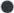 Дезинфицирующие средства следует хранить в упаковках изготовителя, плотно закрытыми в специально отведенном сухом, прохладном и затемненном месте, недоступном для детей. Меры предосторожности при проведении дезинфекционных мероприятий и первой помощи при случайном отравлении изложены для каждого конкретного дезинфицирующего средства в Инструкциях по их применению.Количество одновременно используемой на пищеблоке посуды и приборов должно обеспечивать потребности организации (учреждения). Не допускается использование посуды с трещинами, сколами, отбитыми краями, деформированной, с поврежденной эмалью.При использовании для мытья посуды специализированных моечных машин необходимо следовать инструкциям по их эксплуатации, при этом применять режимы обработки, обеспечивающие дезинфекцию посуды и столовых приборов при температуре не ниже 650С в течение 90 минут.З. 19. Мытье столовой посуду ручщым способом производят в следующем порядке:механическое удаление остатков пищи;  мытье в воде с добавлением моющих средств в первой секции ванны;  мытье во второй секции ванны в воде с температурой не ниже 400С и добавлением моющих средств в количестве, в два раза меньшем, чем в первой секции ванны;  ополаскивание посуды в металлической сетке с ручками в третьей секции ванны горячей проточной водой с температурой не ниже 65 0С с помощью гибкого шланга с душевой насадкой;  обработка всей столовой посуды и приборов дезинфицирующими средствами в соответствии с инструкциями по их применению;  ополаскивание посуды в металлической сетке с ручками в третьей секции ванны проточной водой с помощью гибкого шланга с душевой насадкой;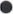 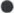 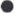 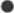 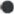 просушивание посуды на решетчатых полках, стеллажах.Прием пищи работниками пищеблока должен быть организован в строго отведенном для этого месте. Запрещается принимать пищу на рабочем месте. При применении одноразовой посуды производится сбор использованной одноразовой посуды в одноразовые плотно закрываемые пластиковые пакеты, которые подвергаются дезинфекции в конце рабочего дня.Во время работы на пищеблоке следует соблюдать инструкции по охране труда на пищеблоке (кухне), инструкцию по предупреждению коронавирусной инфекции для работников пищеблока, меры безопасности, приведенные в эксплуатационной документации предприятия — изготовителя дезинфицирующих средств.Алгоритм действий в случае подозрения в заболевании работника пищеблока коронавирусной инфекциейРаботник пищеблока, у которого имеются подозрения заболевания новой коронавирусной инфекцией COVID- 19, извещает своего непосредственного руководителя о своем состоянии.При появлении подозрения заболевания новой коронавирусной инфекцией COVID-19, направить вызов в специализированную выездную бригаду скорой медицинской помощи, содействовать направлению пациента в медицинскую организацию, оказывающую медицинскую помощь в стационарных условиях.Использовать бактерицидные облучатели или другие устройства для обеззараживания воздуха и (или) поверхностей для дезинфекции воздушной среды помещения (при наличии). В случае необходимости, обеспечить проведение дезинфекции помещений силами специализированной организации.В случае выявления заболевших после удаления больного и освобождения помещений от людей проводится заключительная дезинфекция силами специализированных организаций. Для обработки используют наиболее надежные дезинфицирующие средства на основе хлорактивных и кислородактивных соединений. Обеззараживанию подлежат все поверхности, оборудование и инвентарь производственных помещений, обеденных залов, санузлов. Посуду больного, загрязненную остатками пищи, дезинфицируют путем погружения в дезинфицирующий раствор и далее обрабатывают по изложенной в п. 3.18, 3.19 данной инструкции по предупреждению коронавируса на пищеблоке схеме. При обработке поверхностей применяют способ орошения. Воздух в отсутствие людей рекомендуется обрабатывать с использованием открытых переносных ультрафиолетовых облучателей, аэрозолей дезинфицирующих средств.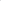 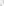 При подтверждении у работника пищеблока заражения новой коронавирусной инфекцией COVID-19 руководитель учреждения (организации) либо уполномоченное должностное лицо формирует сведения о контактах работника в рамках исполнения служебных обязанностей за последние 14 дней и уведомляет Оперативный штаб по предупреждению распространения коронавирусной инфекции и всех работников, входящих в данных список, о необходимости соблюдения режима самоизоляции.Мероприятия, необходимые для обеспечения санитарно-гигиенической безопасности, проводимые работниками пищеблока по окончании работыНавести порядок на рабочем месте, инструменты, приспособления и кухонный инвентарь продезинфицировать разрешенными дезинфицирующими средствами, убрать в специально предназначенные места.Проветрить помещение. Произвести влажную уборку всех помещений пищеблока с использованием дезинфицирующих средств.При обработке поверхностей необходимо соблюдать время экспозиции и концентрацию рабочего раствора дезинфицирующего средства в соответствии с инструкцией к препарату.Убрать санитарную одежду и обувь в отведенные для этого места.Вымыть с мылом руки, вытереть бумажным полотенцем, обработать антисептическим раствором.Ответственность6,1, Работники пищеблока несут ответственность за соблюдение требований настоящей инструкции по предупреждению коронавирусной инфекции в соответствии с законодательством Российской Федерации,При наличии признаков коронавируса необходимо соблюдать режим самоизоляции. В случае нарушения требований и создания угрозы распространения заболевания коронавирусной инфекцией или его распространения, распространителя могут привлечь к уголовной ответственности по статье 236 УК РФ «Нарушение санитарноэпидемиологических правил».Нарушение санитарно-эпидемиологических правил, которое стало причиной массового заражения или создало возможные условия для этого, может быть наказано лишением свободы до двух лет, ограничением свободы или принудительными работами, а также штрафом от 500 до 700 тыс. руб.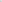 Контроль соблюдения требований настоящей инструкции возлагается на шеф-повара.С инструкцией ознакомлен (а)Утверждаю:Заведующий МКДОУ ЦРР-ДС №12 Сулейманова Х.А.Согласовано: Председатель ПК МКДОУ ЦРР-ДС №12 Гаджиева А.В.